GUVERNUL ROMÂNIEI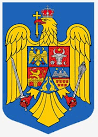 HOTĂRÂREprivind schimbarea titularului dreptului de administrare a unor bunuri imobile aflate în domeniul public al statului	Având în vedere prevederile art. 2 alin.(1) și (2) din Hotărârea Guvernului nr. 1705/2006 pentru aprobarea inventarului centralizat al bunurilor din domeniul public al statului, cu modificările și completările ulterioare, În temeiul art. 108 din Constituţia României, republicată, al prevederilor art. 867 alin. (1), 868 și 869 din Legea nr. 287/2009 privind Codul civil, republicată, cu modificările şi completările ulterioare, art. 288 alin. (1) şi art. 299 din Ordonanţa de urgenţă a Guvernului nr. 57/2019 privind Codul administrativ, cu modificările şi completările ulterioare, Guvernul României adoptă prezenta hotărâre, Art. 1. (1)  -  Se aprobă transmiterea unui bun imobil aflat în domeniul public al statului din administrarea Ministerului Finanțelor – Autoritatea Vamală Română în administrarea Ministerului Transporturilor și Infrastructurii și în concesiunea Companiei Naționale „Administrația Porturilor Maritime ” S.A. Constanța, având datele de identificare prevăzute în anexa nr. 1	(2) Destinația părții de imobil prevăzute la alin. (1) va fi aceea de teren necesar realizării activităților de servicii anexe transporturilor pe apă.Art. 2. (1)  -  Se aprobă transmiterea unei părți dintr-un bun imobil aflat în domeniul public al statului din administrarea Ministerului Transporturilor și Infrastructurii și din concesiunea Companiei Naționale „Administrația Porturilor Maritime” S.A. Constanța în administrarea Ministerului Finanțelor – Autoritatea Vamală Română, având datele de identificare prevăzute în anexa nr. 2.(2) Destinația părții de imobil prevăzute la alin. (1) va fi aceea de teren necesar îmbunătățirii infrastructurii vamale pentru fluidizarea traficului la punctul de trecere al frontierei din zona de sud a Portului Constanța. Art. 3 .  -   Predarea-preluarea imobilului/părții de imobil transmise potrivit art. 1 alin.(1) și art. 2 alin.(1) se face pe bază de protocol încheiat între părțile interesate, în termen de 30 zile de la data intrării în vigoare a prezentei hotărâri.Art.  4. -  Ministerul Transporturilor şi Infrastructurii și Ministerul Finanțelor îşi vor actualiza în mod corespunzător datele în evidenţa cantitativ-valorică şi vor opera modificările corespunzătoare în anexa nr. 16 respectiv anexa nr. 9  la Hotărârea Guvernului nr. 1.705/2006 pentru aprobarea inventarului centralizat al bunurilor din domeniul public al statului, cu modificările şi completările ulterioare.Art.  5. -  Anexele nr. 1 și 2 fac parte integrantă din prezenta hotărâre.PRIM-MINISTRU ION-MARCEL CIOLACU